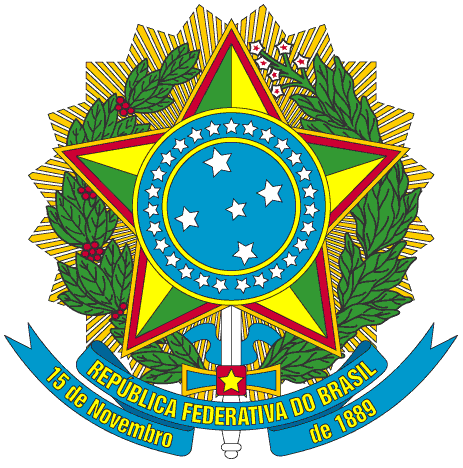 SERVIÇO PÚBLICO FEDERALPORTARIA Nº013/2016/PROEN, DE 31 DE AGOSTO DE 2016O PRÓ-REITOR DE ENSINO DO INSTITUTO FEDERAL DE EDUCAÇÃO, CIÊNCIA E TECNOLOGIA DO CEARÁ, no uso de suas atribuições, considerando a Portaria Nº 298 de 12 de março de 2013 e a Portaria Nº 200/GR, de 28 de fevereiro de 2014.RESOLVEArt. 1º - Criar comissão para Revalidação de Diploma Expedido no Exterior, referente ao processo nº 23255.010817.2016-75, conforme Resolução do Conselho Superior nº 004 (Art. 5º, Parágrafo Único), de 01 de fevereiro de 2012.§ 1º -  A comissão será composta pelas seguintes professoras:I. Elder dos Santos Teixeira                                        SIAPE: 1856809II. Adriano Tavares de Freitas                                     SIAPE: ⁠⁠⁠1958500III. Marcelo Laranjeira Melo                                        SIAPE:  2244924§ 2º - A comissão terá o prazo de 120 dias contados a partir da data desta portaria para apresentar o resultado dos trabalhos.PUBLIQUE-SE                        ANOTE-SE                      CUMPRA-SE	PRÓ-REITORIA DE ENSINO DO INSTITUTO FEDERAL DE EDUCAÇÃO CIÊNCIA E TECNOLOGIA DO CEARÁ,  31 de agosto de 2016.Antônia Lucivânia de Sousa MontePró-Reitora de Ensino em Exercício